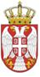             Република СрбијаОСНОВНА ШКОЛА „КРАЉ ПЕТАР  I“        Ниш, Војводе Путника бр. 1Број: 610-977/100-2-2023-04        Датум: 23. 10. 2023. годинеИ З В О Диз записника са 100.  телефонске седнице,Школског одбора  ОШ »Краљ Петар I« у Нишу,одржане дана  23. 10.   2023. године.1. Донета Одлука о усвајању  записника са претходних седница Школског одбора,2. Донета Одлука о доношењу Правилника о употреби мобилног телефона, паметног сата и другог електронског уређаја у школи,4. Донета Одлука о доношењу Измена и допуна Годишњег плана рада Школе за школску 2023/24. годину 5. Донета Одлука о доношењу Измена Плана набавки за 2023. годину,6. Донета Одлука о одобравању плаћеног одсуства директору– одлазак на Студијско путовање.							записничар							Лидија Цветковић